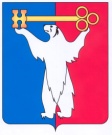 АДМИНИСТРАЦИЯ ГОРОДА НОРИЛЬСКАКРАСНОЯРСКОГО КРАЯПОСТАНОВЛЕНИЕ18.04.2022                                              г. Норильск                                                   № 218О внесении изменений в постановление Администрации города Норильска 
от 28.05.2018 № 200 В целях приведения правового акта Администрации города Норильска 
в соответствие с требованиями действующего законодательства Российской Федерации,ПОСТАНОВЛЯЮ:1. Внести в Положение о проведении эвакуационных мероприятий 
в чрезвычайных ситуациях на территории муниципального образования город Норильск, утвержденное постановлением Администрации города Норильска 
от 28.05.2018 № 200 (далее - Положение), следующие изменения:1.1. абзац первый пункта 1.12 Положения изложить в следующей редакции:«1.12. Комиссия по предупреждению и ликвидации чрезвычайных ситуаций 
и обеспечению пожарной безопасности муниципального образования город Норильск принимает решение о проведении эвакуационных мероприятий при угрозе возникновения или возникновении чрезвычайных ситуаций муниципального характера.»;1.2. в абзаце двенадцатом пункта 2.4 Положения слова «(далее – КЧС                                   г. Норильска)», «(далее - ЕДДС)» исключить.2. Опубликовать настоящее постановление в газете «Заполярная правда» 
и разместить его на официальном сайте муниципального образования город Норильск.Глава города Норильска								      Д.В. Карасев